Belle demeureSise au cœur de Dinan, la Maison Pavie, derrière sa petite façade de caractère, offre un havre singulier, lumineux et raffiné.Enchanteuse, la belle fait impression par son grand âge et les attributs qu’elle a conservés de ses origines au Moyen Âge. Elle charme aussi, en creux, par l’élégance de sa décoration et ses airs d’ailleurs, influences d’Orient et souvenir des voyages d’Auguste Pavie, explorateur et diplomate né dans ses murs au 19e. Aux bons soins de Sophie Bannier et de son équipe, on y cultive le plaisir de l’accueil, de la rencontre et du partage. BienvenueLa Maison, présentationLa Maison Pavie se niche au cœur de Dinan, ville médiévale des Côtes d’Armor. Construite au 15e siècle et classée Monument Historique, la bâtisse à porche et pans de bois est une des pièces emblématiques de cette cité d’Art et d’Histoire. Face au parvis de la basilique Saint Sauveur, elle ouvre sur une place lumineuse et calme et se tient à deux pas du jardin anglais avec, du haut des remparts, une vue unique sur la Rance et le port de Dinan.Découvrez…Le fil d’une longue (H)istoireMise à part la naissance en ses murs d’Auguste Pavie, on sait peu de chose sur l’histoire de la petite bâtisse à la façade en saillie. Sa construction en porche, singulière aujourd’hui, présentait à l’époque un intérêt fiscal, puisque l’impôt était calculé sur l’emprise au sol. Il semblerait qu’elle ait toujours été le logis de notables. Elle est aussi plus vaste depuis le 19e, au cours duquel les numéros 10 et 12, à l’origine ceux de deux maisons séparées, ont été reliés. Propriété de la même famille dinannaise pendant plusieurs générations, elle est achetée vers 2004 par un couple d’universitaires anglais retraités : Mr et Mrs Hale. Stéphane Beauvivre et Jérôme Bidaut en font l’acquisition à leur tour en 2010. 
Au terme de 9 mois de travaux, elle devient Maison d’hôtes, entièrement restaurée et décorée par C. Bachmann.Poussons la porte…Un univers à soiIllustre AugusteLa Maison Pavie tient son nom d’un de ses hôtes illustre : Auguste Pavie. 
Surnommé « L’explorateur aux pieds nus », le grand voyageur y est né le 31 mai 1847, et a vécu sur place ses premières années. De 1872 à 1895, Auguste Pavie parcourt le Siam et l’Indochine, du Vietnam au Laos, en passant par Angkor et Saïgon. 
À l'origine agent des télégraphes, il se fait à la fois explorateur, ethnologue, photographe des rives du fleuve Mékong 
(« Mission Pavie » 1889-1890) Il fut le premier vice-consul de France au Laos (1887), devient ensuite consul général de France à Bangkok en 1892, puis commissaire général au Laos en 1893. Il meurt le 7 juin 1925 à Thourie, en Ille-et-Vilaine.Influences d’entre-mondesEn écho à l’existence d’Auguste Pavie, le voyage et l’Indochine du siècle dernier ont inspiré, à la Maison Pavie, le choix des matières et des couleurs, mais aussi le design du mobilier, le choix de la vaisselle, des tissus, des lumières. Le logo de La Maison Pavie lui-même, feuille stylisée du Ginkgo Biloba, évoque l’âme métissée de la demeure. Résulte de l’ensemble une décoration contemporaine et chaleureuse, en même temps qu’une allure et un charme singuliers. …et d’entre-tempsLes éléments clés de l’histoire de la maison ont aussi été préservés et mis en valeur. 
Des origines médiévales perdurent notamment le sol en grandes dalles de granit de l’entrée, l’escalier desservant la chambre du troisième étage et ses murs en torchis. Les parquets des premier et deuxième étages, larges lattes de châtaignier brun foncé, rappellent quant à eux les aménagements du 17e. Le salon, enfin, avec ses murs lambrissés aux angles arrondis et sa cheminée à pattes de lion, restitue la délicatesse du 18e.Rêvons…Pour vous accueillirLa Maison Pavie abrite 5 chambres, 
un confortable salon donnant sur la place Saint Sauveur et une salle à manger  lumineuse, côté cour*. L’accès à Internet en wifi, est gratuit et illimité dans tous les espaces.Une place de stationnement vous est réservée dans le parking couvert situé à une centaine de mètres de la maison.Visitons…*La distribution des pièces et des étages dans cette bâtisse ancienne ne permet pas l’accessibilité aux personnes à mobilité réduite.Voir les conditions d’accès et les tarifs en pages 52 et 53 de ce dossier.Les chambresDonnant sur la cour ou sur la place Saint Sauveur, les chambres disposent, chacune, d’un accès indépendant, d’une salle de bain et de toilettes privées. Pour votre confort, elles sont équipées de lits 160 de marque Gervasoni. Des TV LED à écran plat y sont installées. L’accès à Internet gratuit et illimité y est offert.Les chambres sont distribuées entre les premier, deuxième et troisième étages de la maison. Chacune porte le nom d’une ville d’Asie, en mémoire des voyages d’Auguste Pavie.Séjournez…Vinh-Long*30 m2, 1er étage
Vue sur le jardin.
Salle de bain séparée avec une double douche à l’italienne, wc séparés.Deux tableaux originaux d’André Maire y sont présentés. Le peintre, humaniste et voyageur, établi à Saïgon dans les années 1920, avait pour maître et mentor Emile Bernard, artiste associé, comme Gauguin, à l’Ecole de Pont-Aven.La fresque en tête de lit a été réalisée par Sabine Ducarn (@sabineducarn), artiste peintre rennaise, d’après des œuvres d’André Maire.*Ville du delta du Mékong, au Sud du Vietnam, région des marchés flottants, de la pêche, des fruits, des mandarines et des oranges…« Il me fallait le nom de chaque hameau, ceux des monts dans le lointain ou proches, aussi ceux des ruisseaux, leur source, leur direction et des détails sans fin sur ce qui se rapportait au pays tout entier : géographie, histoire, légende etc. »Auguste Pavie 1879Angkor*40 m2, 2e étage
Double exposition : vue sur la basilique Saint Sauveur d’un côté, et sur le jardin de l’autre.
Salle de bain avec douche ronde à l’italienne.*Ensemble archéologique de 200 temples répartis sur 400 km2 au centre du Cambodge, capitale de l’empire Khmer du 9e au 14e siècle.« Voici où furent des palais, voici où vécurent des rois prodigieusement fastueux, - de qui l'on ne sait plus rien, qui ont passé à l'oubli sans laisser même un nom gravé sur une pierre ou dans une mémoire. Ce sont des constructions humaines, ces hauts rochers qui, maintenant, font corps avec la forêt et que des milliers de racines enveloppent, étreignent comme des pieuvres. » Pierre Loti, Le pèlerin d’AngkorChampassak*20 m2, 2e étage
Vue sur le jardin.
Salle de bain avec douche à l’italienne et wc séparés.*Petite ville au Sud du Laos dont les édifications Khmer remontent au 10e siècle.« Consulter les quelques cartes existantes de l’Indochine pour me guider dans l’intérieur du Laos eût été une sottise, aucun voyageur n’ayant encore pénétré dans le Laos oriental ou publié des données authentiques sur ce pays » Mouhot 1863Luang Prabang*40m2, 3e étage
Double exposition : vue sur la basilique Saint Sauveur d’un côté et sur le jardin, de l’autre. On y accède par un petit escalier en colimaçon vieux du 15e, en haut duquel se dévoilent les murs en torchis, le plafond cathédrale avec charpente apparente, le lit à baldaquin et la salle de bain - avec douche et baignoire en îlot.*Ville située au bord du Mékong, dans le Nord du Laos, Capitale royale jusqu’en 1975.« J’arrivai à Luang-Prabang, charmante petite ville [...]La situation est des plus agréables ; les montagnes qui resserrent le Mékong au-dessus comme au-dessous de cette ville forment une vallée circulaire, dessinant une arène de neuf milles de largeur, qui a dû être jadis un lac, et encadrent un tableau ravissant qui rappelle les beaux lacs de Côme ou de Genève » Mouhot 1863.Kampot*20 m2, 2e étage
Vue sur la place Saint Sauveur.
Salle de bain avec douche à l’italienne et wc ouverts.*Ville du sud du Cambodge, aujourd’hui mondialement célèbre pour ses plantations de poivre - l’un des meilleurs au monde. « Je pars de Longxuyen et vais à Kampot. J'en suis bien content, c'est un poste à économies. Je serai le seul européen de l'endroit, c'est à 50 kilomètres de la frontière de Cochinchine dans le Cambodge. Je te parlerai de cette nouvelle résidence quand j'y serai. C'est un poste de confiance, c'est une grande faveur qui m'est faite et j'en suis bien heureux. » Auguste Pavie 1876Le salonRéservé aux hôtes, confortable et élégant, (mobilier Gervasoni, chaine Bang & Olufsen), le salon invite à s’installer au coin de la cheminée, ou à préférer la clarté des ouvertures sur la place Saint Sauveur et la vue exceptionnelle sur la basilique.La salle à mangerLe cœur de la Maison Pavie, c’est sa grande salle à manger, baignée de lumière et donnant sur la cour paysagée. On s’y attable ensemble, chaleureusement accueillis par Sophie.… A l’heure du petit déjeunerA la Maison Pavie ce moment est tout particulièrement soigné, pour que votre journée commence en beauté. Plutôt sucré ? ou bien salé ? À base de denrées locales et variées, soigneusement sélectionnés, les produits servis sont choisis pour votre plaisir et selon vos goûts. Le fait maison a aussi toute sa place et Sophie aura certainement préparé, à votre attention, ses far et sablé bretons. Sophie Bannier, ravie de vous rencontrerDepuis le mois de mai 2022, la Maison Pavie est aux bons soins de Sophie Bannier.Directrice d’un hôtel 5 étoiles sur la côte,  la jeune femme confie un véritable coup de cœur pour l’endroit et la manière qu’avaient les anciens propriétaires, Jérôme Bidault et Stéphane Beauvivre, d’y accueillir leurs hôtes. C’est donc avec bonheur qu’elle a choisi de s’investir dans ce nouveau projet, personnel cette fois, et qu’elle veille à son tour, avec son équipe, sur la belle demeure.Modalités d’accueil Accueil / "Check in and out"La Maison Pavie est située en plein centre de Dinan, aux 10-12 place Saint Sauveur, à proximité immédiate de la basilique Saint Sauveur. > Mise à disposition des chambres, "Check in " :  
à partir de 17h et jusqu’à 20h. 
Au-delà, sur rendez-vous.Service bagagerie à votre arrivée.> Départ, remise des clés, "Check out" : 11hStationnement Une place de stationnement vous est réservée dans le parking couvert situé à une centaine de mètres de la maison (Parking Centre historique, niveaux 1 ou 2, rue Victor Basch). Tarif : 8 €/ jour.InternetL’accès à Internet en wifi, est gratuit et illimité dans tous les espaces.Renseignements et réservationsTél. +33 6 31 79 04 71
resa@lamaisonpavie.comConditions généralesLa distribution des pièces et des étages dans cette bâtisse ancienne ne permet pas l’accessibilité aux personnes à mobilité réduite. Les enfants sont accueillis à partir de 12 ans.Toutes nos chambres sont non-fumeur.L’accès aux chambres et aux parties communes est exclusivement réservé aux clients de la Maison Pavie.Les animaux ne sont pas admis.> Modes de règlement : virements, espèces, cartes bancaires (Eurocard, Mastercard, Visa ).TarifsPrix par chambre et par nuit (petits déjeuners* et taxe de séjour inclus) :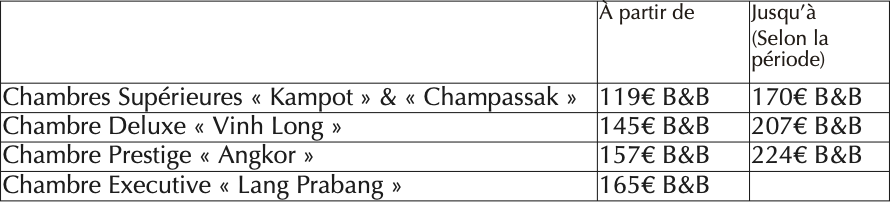 *Les petits déjeuners ne peuvent pas faire l’objet d’une déduction s’ils ne sont pas pris sur place.CréditsPhotos : Germain Herriau (sauf mention autre)Textes : Jérôme Bidaut, Stéphane Beauvivre, fanfarMise en page : fanfar